MATEMATİK TEMA DEĞERLENDİRME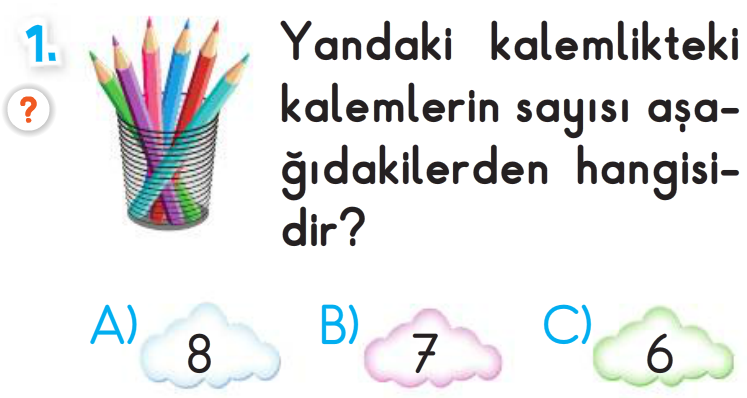 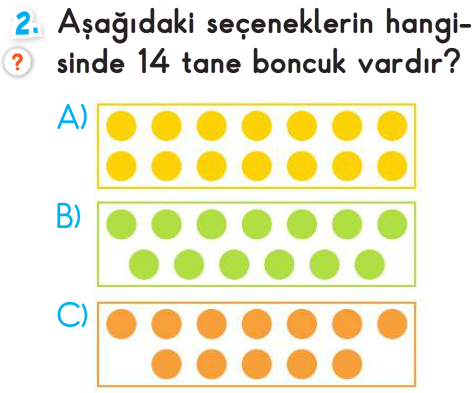 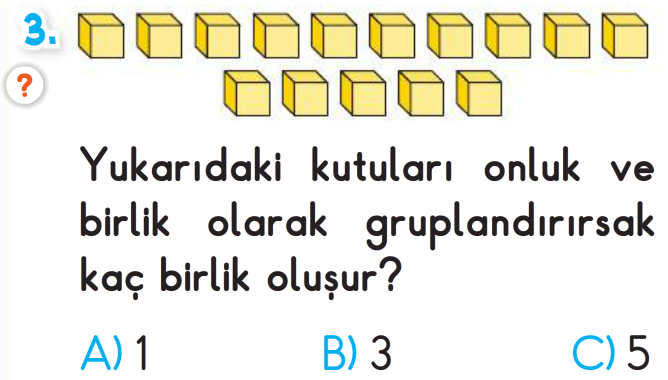 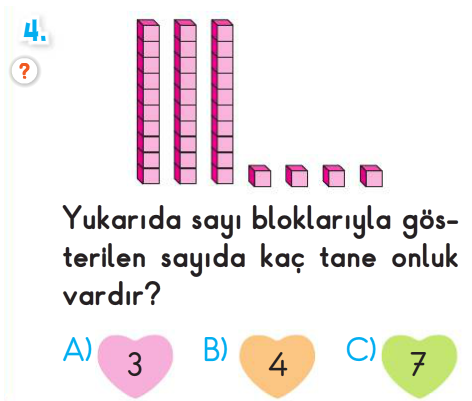 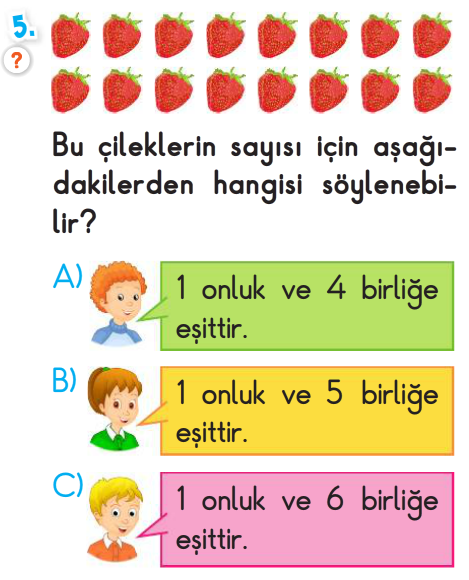 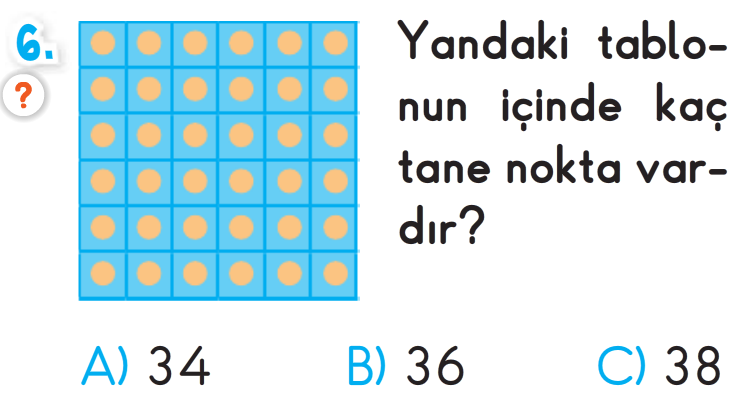 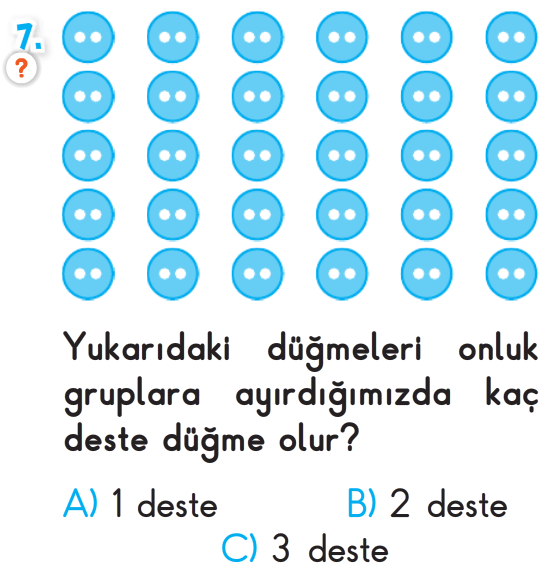 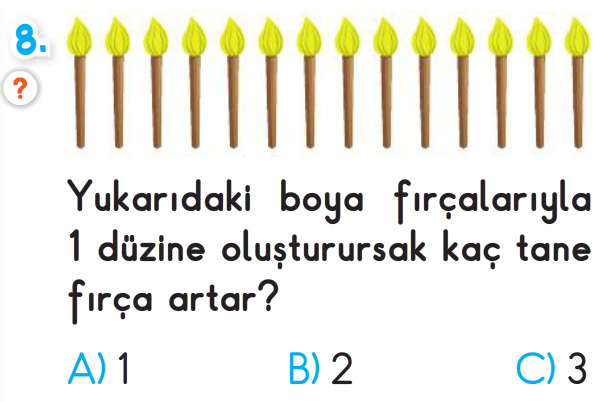 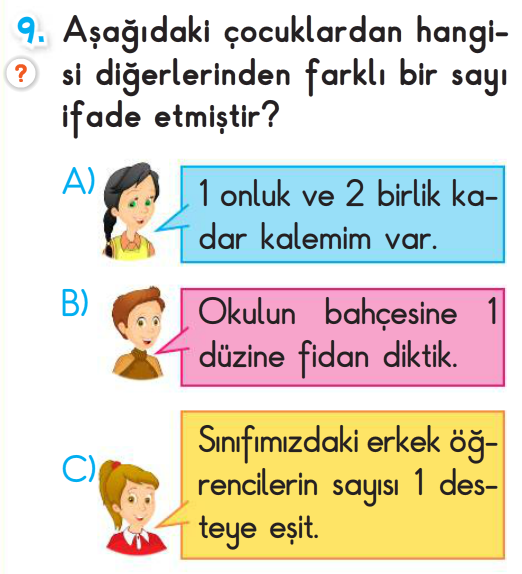 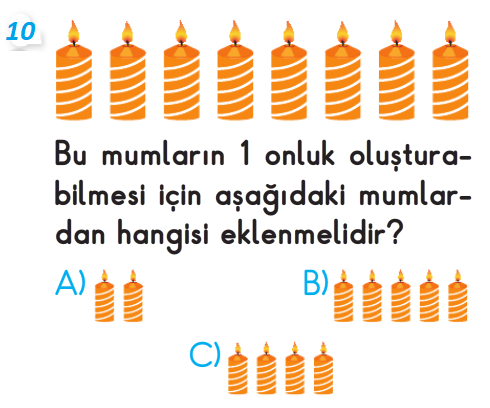 2/A SINIFI ÇALIŞMALARIENES SERT